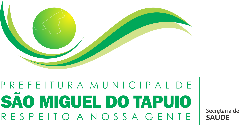 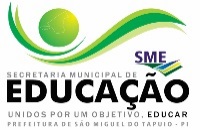 ESTADO DO PIAUÍSECRETARIA MUNICIPAL DE EDUCAÇÃORUA ANTONIO FEITOSA, 90 – CENTRO CEP: 64330-000, FONE: (86)3249-1311PREFEITURA DE SÃO MIGUEL DO TAPUIO – PI, “Respeito a nossa gente”2018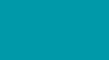 RESULTADO FINALPROCESSO SELETIVO SIMPLIFICADO DE MEDIADORES E FACILITADORESDE APRENDIZAGEM DO PROGRAMA NOVO MAIS EDUCAÇÃO– EDITAL Nº 001/2019.UNIDADE ESCOLAR ESTADOACOMPANHAMENTO PEDAGÓGICO - PORTUGUÊSACOMPANHAMENTO PEDAGÓGICO - PORTUGUÊSACOMPANHAMENTO PEDAGÓGICO - PORTUGUÊSACOMPANHAMENTO PEDAGÓGICO - PORTUGUÊSACOMPANHAMENTO PEDAGÓGICO - PORTUGUÊSACOMPANHAMENTO PEDAGÓGICO - PORTUGUÊSACOMPANHAMENTO PEDAGÓGICO - PORTUGUÊSCANDIDATOCANDIDATODOCUMENTOPROVA OBJETIVAANÁLISE DE CURRÍCULOTOTALRESULTDOAPAULUANA CORDEIRO DA SILVAAPAULUANA CORDEIRO DA SILVA024.824.453-10180119AprovadaBIANCA PATRÍCIA ALVES PAZBIANCA PATRÍCIA ALVES PAZ081.411.893-36150116ClassificadaELIMAR NOGUEIRA DE MACEDOELIMAR NOGUEIRA DE MACEDO058.466.153-33140115ClassificadoKATIANE VIEIRA GONÇALVESKATIANE VIEIRA GONÇALVES018.662.413-11130114ClassificadaACOMPANHAMENTO PEDAGÓGICO - MATEMÁTICAACOMPANHAMENTO PEDAGÓGICO - MATEMÁTICAACOMPANHAMENTO PEDAGÓGICO - MATEMÁTICAACOMPANHAMENTO PEDAGÓGICO - MATEMÁTICAACOMPANHAMENTO PEDAGÓGICO - MATEMÁTICAACOMPANHAMENTO PEDAGÓGICO - MATEMÁTICAACOMPANHAMENTO PEDAGÓGICO - MATEMÁTICACANDIDATOCANDIDATODOCUMENTOPROVA OBJETIVAANÁLISE DE CURRÍCULOTOTALRESULTDOFRANCISCO VINÍCIUS BEZERRA DE PINHOFRANCISCO VINÍCIUS BEZERRA DE PINHO072.862.193-24200424AprovadoDEUSIMAR DE SOUSA LIMADEUSIMAR DE SOUSA LIMA679.682.953-00170623ClassificadaPEDRO EDUARDO VIEIRA DA SILVAPEDRO EDUARDO VIEIRA DA SILVA067.090.253-57170118ClassificadoEVALDO NOGUEIRA DE MACEDO EVALDO NOGUEIRA DE MACEDO 040.024.603-12160117ClassificadoDAIARIA JOYCE MARTINS LIMADAIARIA JOYCE MARTINS LIMA067.774.673.35140116ClassificadaARTESANATOARTESANATOARTESANATOARTESANATOARTESANATOARTESANATOARTESANATOCANDIDATODOCUMENTODOCUMENTOPROVA OBJETIVAANÁLISE DE CURRÍCULOTOTALRESULTDONAIARA ALVES DA SILVA057.918.153-79057.918.153-79130114AprovadaXADREZXADREZXADREZXADREZXADREZXADREZXADREZCANDIDATODOCUMENTODOCUMENTOPROVA OBJETIVAANÁLISE DE CURRÍCULOTOTALRESULTDOMIGUEL LUIS DA SILVA NETO079.719.083-00079.719.083-00160117Aprovado